NTUT Department of English 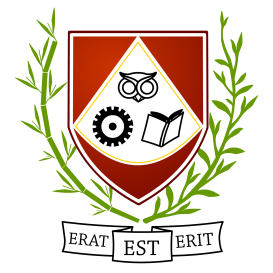 Fall 2020 Senior Project PresentationsSession: Applied Linguistics & Professional English Studies I - MorningSession advisers: Prof. Ya-Mei Chen, Prof. Tsai, Prof. TanangkingsingDate: Friday, January 08, 2021Time: Specified below. Each time slot includes both the presentation and the Q&A.Venue: Rm 715, General Education BuildingNTUT Department of English Fall 2020 Senior Project PresentationsSession: Applied Linguistics & Professional English Studies II - MorningSession advisers: Prof. Yang, Prof. Kuo, Prof. Hsin-I Chen, Prof. Alice Chen, Prof. Su-Hsun ChangDate: Friday, January 08, 2021Time: Specified below. Each time slot includes both the presentation and the Q&A.Venue: Rm 403, General Education BuildingNTUT Department of English Fall 2020 Senior Project PresentationsSession: Applied Linguistics & Professional English Studies III - AfternoonSession advisers: Prof. Shawn Chang, Prof. Eric Lin, Prof. Hannah Lin, Prof. SunDate: Friday, January 08, 2021Time: Specified below. Each time slot includes both the presentation and the Q&A.Venue: Rm 403, General Education BuildingTimeStudentTopic10:00-10:15   高筱淇106540019Translating Global Economy: A Case Study on News Translation Strategies of the Economic Daily News10:15-10:30賀鈺凌106540044Translation Strategies of Horror Films: A Case Study on It Chapter Two10:30-10:45蔡雅琪106540046Translating Taiwanese Glove Puppetry Poetry—A Case Study of Netflix's Pili Fantasy: War of Dragons (2019)10:45-11:00江詠恩106540003Translation Strategies for Allusions: A Case Study on Modern Family11:00-11:15楊靜106540038Strategies for Translation of Swear Words: A Case Study of Family Guy11:15-11:30張瑋庭106540040Gender and Mood System in CMC Language: A Case Study of Taiwanese Tourism Blog11:30-11:45石家寧106540010Analysis of Humorous Effects in The Big Bang Theory from Pragmatic Perspective11:45-12:00周欣蓉106540012The Analysis of Conversational Implicature Utterances in The Story of Yanxi Palace12:00-12:15王柏傑106540032Analyzing Chinese Dessert Names in the Market and Customer Behavior12:15-12:30李懿芳106540033The Preferences for Different Syntactic Structures of De Construction in Diary of a MadmanTimeStudentTopic11:00-11:15郭芯榕106540022An Investigation of College Students' Use of the Blockchain-enabled Services11:15-11:30林卓晴106540030A Linguistic analysis of advertisements in women's magazines in Taiwan11:30-11:45林岳鋒106540006Taiwanese University Teachers' Code-switching to Chinese in English Major and Non-English Major ELT Classrooms11:45-12:00李熙堃106540027Metaphors Queen Used By12:00-12:15歐陽鈵鈞106540029Augmented Reality Game-Based Language Learning for L2 Vocabulary Acquisition: A Case Study of EFL College Students in Taiwan12:15-12:30李漢堂106540041English Summer Camp at a Remote School in Eastern Taiwan: A Case Analysis12:30-12:45魏立琳106540020"I'm Not One of Them!": Language Learning Motivation and Strategy Use on English Speaking of Five College English Majors12:45-13:00許芝瑩106540042English Learning Strategies Used by the Elementary School Students in Taiwan Remote AreasTimeStudentTopic13:30-13:45葉佳怡106540047A Cross-Cultural Analysis of Mulan's Character in Mulan (1998)13:45-14:00袁勤惠106540048The Impact of Korean Drama on University Students' Behaviors and Attitudes Toward Korean Culture14:00-14:15胡資雨106540039A Study on Attitudes toward Code-switching in Product Advertisements in Taiwan14:15-14:30蔡雅竹106540002A Study on College Students' Attitudes Towards Learning English Via Mobile Devices14:30-14:45張羽瑄106540049A Study on Young Adults' Attitudes toward Spanglish in Guatemala14:45-15:00黃建誌106540013The Role of Contrastive Focus in Mandarin Tone 3 Sandhi Production15:00-15:15吳冠宇106540031Exploring Lexical, Grammatical, and Fluency Measures in the Speech of GEPT High-Intermediate Test Takers15:15-15:30張碩恩106540035Thinking for Speaking: How Do Immersion Experiences Affect L2 Learners' Gestural Patterns?